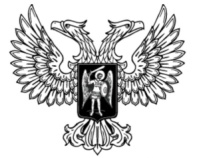 ДОНЕЦКАЯ НАРОДНАЯ РЕСПУБЛИКАЗАКОНО ВНЕСЕНИИ ИЗМЕНЕНИЙ В ЗАКОН ДОНЕЦКОЙ НАРОДНОЙ РЕСПУБЛИКИ «О СТАТУСЕ СУДЕЙ»Принят Постановлением Народного Совета 12 марта 2020 годаСтатья 1Внести в Закон Донецкой Народной Республики от 31 августа 2018 года № 242-IHC «О статусе судей» (опубликован на официальном сайте Народного Совета Донецкой Народной Республики 10 сентября 2018 года) следующие изменения:1) в статье 11:а) в части 1 слово «избранный» заменить словом «назначенный»;б) дополнить частью 4 следующего содержания: «4. Судья приводится к присяге в течение одного месяца со дня его назначения на должность.»;2) по тексту слова «назначения (избрания)» заменить словом «назначения».Глава Донецкой Народной Республики					   Д.В. Пушилинг. Донецк16 марта 2020 года№ 110-IIНС